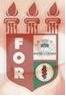 PLANILHA PARA CADASTROS DE LIVROS  BIBLIOTECA MARIA APARECIDA POURCHET CAMPOS        Classificação:       616.314.25                                  Código:	    4071  Cutter:         C972d                                               Data: Turma 2020Autor(s):  Cunha, Alexandra Marcelly FabricioTitulo: DESORDEM TEMPOROMANDIBULAR E VIOLÊNCIA CONTRA A MULHEROrientador(a): profª. Ms. Rita de Cássia C. Brandão Coorientador(a): Edição:  1ª        Editora  Ed. Do Autor     Local:  Recife    Ano:  2020  Páginas:  26Notas:  TCC – 1ª Turma graduação - 2020